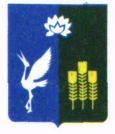 АДМИНИСТРАЦИЯКРАСНОКУТСКОГО СЕЛЬСКОГО ПОСЕЛЕНИЯСПАССКОГО МУНИЦИПАЛЬНОГО РАЙОНАПРИМОРСКОГО КРАЯПОСТАНОВЛЕНИЕот 02 августа 2022г                     с. Красный Кут                 	           № 27О порядке установления особого противопожарного режима на территории Краснокутского сельского поселения Спасского муниципального района Приморского края.В соответствии с Федеральными законами от 21 декабря 1994 года № 69-ФЗ « О пожарной безопасности», от 06.10.2003 года №131-ФЗ «Об общих принципах организации местного самоуправления в Российской Федерации», руководствуясь Уставом Краснокутского сельского поселения, администрация Краснокутского сельского поселенияПОСТАНОВЛЯЕТ:1. Утвердить положение о Порядке установления особого противопожарного режима (приложение 1).2. Утвердить Перечень оснований для установления особого противопожарного режима на территории Краснокутского сельского поселения (приложение 2).3. Утвердить Перечень дополнительных требований пожарной безопасности, действующий в период особого противопожарного режима (приложение 3).4. Утвердить План мероприятий по предупреждению пожаров при установлении особого противопожарного режима (приложение 4).5. Настоящее постановление вступает в силу со дня опубликования и подлежит размещению на официальном сайте Администрации Краснокутского сельского поселения Спасского муниципального района Приморского края в сети Интернет краснокутское.рф.6. 3.	Контроль за исполнением настоящего постановления оставляю за собой.И.о. Главы Краснокутского	А.А. Петриченкосельского поселения Приложение 1 УТВЕРЖДЕНО постановлением администрации Краснокутского сельского поселения от 02.08.2022 г.  № 27 ПОРЯДОК установления особого противопожарного режима на территории Краснокутского сельского поселения     1. Настоящий Порядок установления особого противопожарного режима на территории Краснокутского сельского поселения  в соответствии с Федеральными законами от 21 декабря 1994 года № 69-ФЗ «О пожарной безопасности», от 06.10.2003 года № 131-ФЗ «Об общих принципах организации местного самоуправления в Российской Федерации»      2. В случае повышения пожарной опасности на территории Краснокутского сельского поселения, а также условий, перечисленных в «Перечне оснований для установления особого противопожарного режима на территории Краснокутского сельского поселения,  Глава Краснокутского сельского поселения своим решением устанавливает на территории сельского поселения  особый противопожарный режим. Решение об установлении особого противопожарного режима является обязательным для исполнения предприятиями, организациями, учреждениями и гражданами на территории сельского поселения.      3. На период  действия особого противопожарного режима на территории сельского поселения устанавливаются дополнительные требования пожарной безопасности, предусмотренные техническими регламентами и стандартами, нормами и правилами иными документами, содержащими соответственно обязательные и рекомендательные требования пожарной безопасности на территории Российской Федерации.      4. В рамках обеспечения особого противопожарного режима на территории сельского поселения, Администрация разрабатывает и проводит следующие мероприятия:      4.1. создаѐт комиссию в период особого противопожарного режима на территории сельского поселения;      4.2. принимает необходимые меры по своевременной очистке территории сельского поселения от горючих отходов и мусора;      4.3. информирует в установленном законодательством порядке уполномоченные органы о нарушениях требования пожарной безопасности;      4.4. организует наблюдение за противопожарным состоянием сельского поселения  и прилегающих к нему территориям путем несения дежурства гражданами и работниками организаций;      4.5. предусматривает мероприятия, исключающие возможность переброса огня от лесных пожаров на здания, сооружения и на прилегающие к ним зоны;      4.6. проводит разъяснительную работу с населением об опасности разведения костров на территории населенного пункта;      4.7. своим решением может временно приостанавливать разведение костров, проведение пожароопасных работ на определенных участках, топку печей, кухонных очагов и котельных установок, работающих на твердом топливе;      4.8. организует силами местного населения и членов добровольных пожарных формирований патрулирование населенного пункта с первичными средствами пожаротушения, а также подготовку для возможного использования имеющейся водовозной и землеройной техники;     4.9. организует помощь подразделениям пожарной охраны, дежурство граждан и работников предприятий, расположенных в населенном пункте;     4.10. принимает иные дополнительные меры пожарной безопасности, не противоречащие законодательству Российской Федерации и Приморского  края.      5. Руководители организаций всех форм собственности при установлении особого противопожарного режима:      5.1. организуют круглосуточное дежурство имеющихся подразделений добровольной пожарной охраны и пожарной (приспособленной для целей пожаротушения) техники;      5.2. предусматривают использование для целей пожаротушения имеющейся водовозной, поливочной и землеройной техники (в том числе обеспечение ее водительским составом и горюче-смазочными материалами);     5.3. обеспечивают запасы воды для целей пожаротушения и подъезд ним;     5.4. принимают меры по уборке сухой травы, валежника, иного горючего мусора с территорий, прилегающих к границам предприятий, организаций;     5.5. осуществляют иные мероприятия, связанные с решением вопросов содействия пожарной охране при тушении пожаров.Приложение 2 УТВЕРЖДЕНО постановлением администрации Краснокутского сельского поселения от 02.08.2022 г. №27ПЕРЕЧЕНЬ оснований для установления особого противопожарного режима на территории Краснокутского сельского поселения, расположенного на территории Приморского края1. Крушения, аварии на транспорте, перевозящем легковоспламеняющиеся и горючие жидкости или горючие газы, с аварийным выбросом в объеме 20 тонн и более с угрозой для жителей сельского поселения. 2. Прорыв газопровода на территории сельского поселения. 3. Аварийное отключение коммунальной системы жизнеобеспечения или электроэнергетической системы в жилых кварталах или населенного пункта на 2 суток и более. 4. Сильный ветер (в том числе смерчи и шквалы) со скоростью ветра в порывах 30 и более метров в секунду. 5. Рост количества пожаров и (или) травматизма и (или) гибели людей на пожарах, в том числе обусловленные резким повышением либо понижением температуры воздуха. 6. Крупные лесные пожары на территории сельского поселения с площадью 25 гектаров и более, с угрозой для населенных пунктов. 7. Иные условия, которые могут привести к росту числа пожаров и гибели людей на пожарах. Приложение 3 УТВЕРЖДЕНО постановлением администрации Краснокутского сельского поселения от 02.08.2022 года № 27ПЕРЕЧЕНЬдополнительных требований пожарной безопасности, действующих в период особого противопожарного режима1. Передача информационных сообщений о введении особого противопожарного режима через средства оповещения гражданской обороны. 2. Организация дежурства граждан и работников предприятий, расположенных в населенном пункте, при пожарном депо в помощь подразделению пожарной охраны. 3. Подготовка для возможного использования имеющейся водовозной и землеройной техники. 4. Организация патрулирования территорий населенных пунктов силами местного населения и членов добровольных пожарных формирований с первичными средствами пожаротушения. 5.Установка противопожарных разрывов. 6. Проведение разъяснительной работы о мерах пожарной безопасности и действиях в случае пожара через средства массовой информации. Приложение 4 УТВЕРЖДЕНО постановлением администрации Краснокутского сельского поселения от 02.08.2022 года №27ПЛАНмероприятий по предупреждению пожаров при установлении особого противопожарного режима в осенне-зимний период на территории Краснокутского сельского поселения     1. Разработка планов мероприятий по обеспечению пожарной безопасности, направленных на снижение количества пожаров, гибели людей и усилению противопожарной защиты сельского поселения.     2. Организация круглосуточного дежурства личного состава в подразделениях добровольной пожарной охраны на праздничные и выходные дни, в том числе и создание резерва личного состава.     3. Проведение проверки добровольной пожарной охраны, расположенной на территории сельского поселения, с целью повышения готовности к выполнению своих функциональных обязанностей по тушению пожаров, спасению людей и материальных ценностей.     4. Проведение дополнительных занятий по тактической подготовке с личным составом подразделений добровольной пожарной охраны применительно к условиям низких температур и недостатке воды.    5. Обеспечение исправности муниципальной техники, привлекаемой для тушения пожаров, и ее укомплектованности необходимым пожарно-техническим вооружением.    6. Создание условий для привлечения населения к работам по предупреждению и тушению пожаров (методом подомового обхода и через средства массовой информации).    7. Организация в выходные и праздничные дни, внезапных проверок единой диспетчерской службы, созданной в сельском поселении.    8. Приведение пожарных водоемов, пирсов, гидрантов в исправное состояние, в том числе бесхозяйных пожарных водоемов, включенных в реестр бесхозяйных объектов коммунальной инфраструктуры:     8.1. организация незамерзающих прорубей на открытых естественных и искусственных водоисточниках для целей пожаротушения;    8.2. проведение очистки от снега и льда площадок для разворота пожарной техники, пирсов и проездов к пожарным водоемам, гидрантам;    8.3. приведение источников противопожарного водоснабжении в исправное состояние, утепление пожарных водоемов, заполнение их водой;    8.4. установка (обновление) указателей на ПВ (пожарных водоемах), ПГ (пожарных гидрантах) в соответствии с требованиями.     9. Обеспечение населенных пунктов наружным освещением в темное время суток для быстрого нахождения пожарных гидрантов, наружных пожарных лестниц и мест размещения пожарного инвентаря, а также подъездов к пирсам пожарным водоемам, к входам в здания и сооружения. 10. Проведение проверки наличия и состояния телефонной связи населенных пунктов для экстренного вызова оперативных служб.    11. Проведение осмотра муниципальных жилых, общественных и административных зданий (помещений) и закрепленных территорий на предмет соблюдения требований пожарной безопасности, в том числе в целях предотвращения несанкционированного доступа посторонних лиц в подвалы и помещения технических этажей (чердаков) зданий и принятие мер по устранению выявленных нарушений.    12. Организация разъяснительной работы с населением в средствах массовой информации по соблюдению мер пожарной безопасности.    13. Организация проверки наличия и исправности средств пожаротушения, пожарной сигнализации и систем оповещения людей о пожаре в общественных и административных зданиях (помещениях).    14. Организация обучения и проведение внепланового инструктажа работников администрации муниципального образования мерам пожарной безопасности, проверка состояния эвакуационных путей, наличия инструкций, планов эвакуации при пожаре в общественных и административных зданиях (помещениях).    15. Рассмотрение вопроса по введению внештатных инструкторов пожарной безопасности на соответствующей территории сельского поселения.    16. Содержание подъездных дорог, улиц, проездов к жилы домам и общественным зданиям, к источникам противопожарного водоснабжения свободными, пригодными для проезда мобильных средств пожаротушения.    17. Разработка перспективного плана развития противопожарного водоснабжения па подведомственной территории.    18. Проведение совещания с председателями уличных комитетов в частном секторе об опасности при использовании отопительных и электронагревательных приборов.    19. Организация проверки домов с печным отоплением в период подготовки к зимнему отопительному сезону.    20. Рассмотрение вопроса о введении на территории сельского поселения  разрешительного порядка проведения фейерверков, салютов, использования пиротехники.    21. Принятие необходимых мер по своевременной очистке территорий предприятий, организаций и территории населенного пункта от горючих отходов и мусора.    22.Организация силами местного населения и членов добровольных пожарных формирований подготовку для возможного использования имеющейся водовозной и землеройной техники.    23.Организация круглосуточного дежурства имеющихся подразделений добровольной пожарной охраны и пожарной (приспособленной для целей пожаротушения) техники.    24.Использование для целей пожаротушения имеющейся водовозной, поливочной и землеройной техники (в том числе обеспечение ее водительским составом и горюче-смазочными материалами).    25.Обеспечение территории сельского поселения наглядной агитацией (размещение баннеров, растяжек).    26.Оборудование стационарными информационными стендами по вопросам пожарной безопасности автобусных остановочных пунктов, рынков и других мест скопления людей.    27. Размещение информации в радио и телевизионных СМИ